Paper titleFIRST A. AUTHOR*, SECOND B. AUTHOR1 and THIRD C. AUTHOR2Affiliation of the first author1Affiliation of the second author2Affiliation of the third authorAbstract: Text of the abstract. A one-paragraph abstract written of 150 – 200 words in an impersonal form indicating the aims of the work, the main results and conclusions should be given and clearly set off from the text. Keywords: keyword1; keyword2; keyword3. (Up to 6 keywords should be given. Do not use words appearing in the manuscript title)RUNNING TITLE: A ONE LINE (MAXIMUM 5 WORDS) SHORT TITLE IN CAPITAL LETTERS INTRODUCTIONThe introduction should include the aim of the research and a concise description of background information and related studies directly connected to the paper.EXPERIMENTALThe experimental section should give the purity and source of all employed materials, as well as details of the instruments used. The employed methods should be described in sufficient detail to enable experienced persons to repeat them. Standard procedures should be referenced and only modifications described in detail.RESULTS AND DISCUSSIONThe results and discussion should include concisely presented results and there significance discussed and compared to relevant literature data. The results and discussion may be combined or kept separate.Mathematical and chemical equations should be given in separate lines and must be numbered, Arabic numbers, consecutively in parenthesis at the end of the line. All equations should be embedded in the text except when they contain graphical elements (tables, figures, schemes and formulae). Complex equations (fractions, integrals, matrix…) should be prepared with the aid of the Microsoft Equation 3.0 (or higher) or MathType (Do not use them to create simple equations and labels). Using the Insert  Equation option, integrated in MS Office 2010 and MS Office 2013, as well as insertion of equation objects within paragraph text IS NOT ALLOW:		(1)	A + Ba – C3 = Db	(2)	pdH* = K – δ	(3)Tables, figures and/or schemes must be embedded in the main text of the manuscript and should follow the paragraph in which they are mentioned for the first time. Tables must be prepared with the aid of the WORD table function, without vertical lines. The minimum size of the font in the tables should be 10 pt. Table columns must not be formatted using multiple spaces. Table rows must not be formatted using any returns (enter key; return key) and are limited to 12 cm length. Tables should not be incorporated as graphical objects. Footnotes to tables should follow them and are to be indicated consequently (in a single line) in superscript letters and separated by semi-column. Table caption must be placed above corresponding Table, while Captions of the Illustrations (Figs. Schemes...) must follow the corresponding item. The captions, either for Tables or Illustrations, should make the items comprehensible without reading of the main text (but clearly referenced in), must follow numerical order (Roman for Tables, Arabic for Illustrations), and should not be provided on separate sheets or as separate files.TABLE I. Table caption must be placed above corresponding Tablea comment 1; b comment 2High resolution Illustrations (named as Fig. 1, Fig. 2… and/or Scheme 1, Scheme 2…) in TIF or EPS format (JPG format is acceptable for colour and greyscale photos, only) must be additionally uploaded (Online Submissions Step 4) as a separate files or one archived (.zip, .rar or .arj) file.Illustrations should be prepared according to the ARTWORK INSTRUCTIONS ! 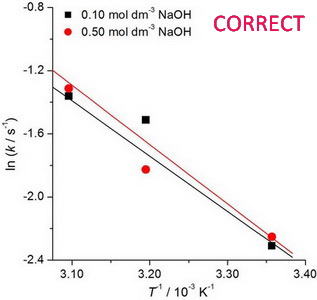 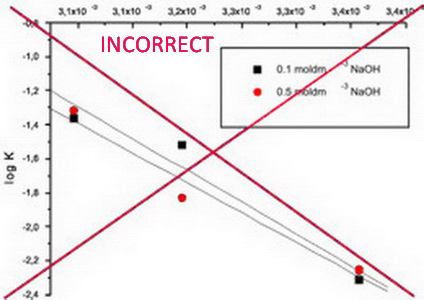 Fig 1. Captions of the Illustrations (Figs. Schemes...) must follow the corresponing item..IUPAC recommendations for the naming of compounds should be followed. SI units, or other permissible units, should be employed. The designation of physical quantities must be in italic throughout the text (including figures, tables and equations), whereas the units and indexes (except for indexes having the meaning of physical quantities) are in upright letters.1 They should be in Times New Roman font. In graphs and tables, a slash should be used to separate the designation of a physical quantity from the unit (example: p / kPa, j / mA cm-2, T0 / K, 
 / h, ln (j / mA cm-2)…). Designations such as: p (kPa), t [min]…, are not acceptable. However, if the full name of a physical quantity is unavoidable, it should be given in upright letters and separated from the unit by a comma (example: Pressure, kPa; Temperature, K; Current density, mA cm-1…).. Please do not use the axes of graphs for additional2 explanations; these should be mentioned in the figure captions and/or the manuscript (example: “pressure at the inlet of the system, kPa” should be avoided).3 The axis name should follow the direction of the axis (the name of y-axis should be rotated by 90°). Top and right axes should be avoided in diagrams, unless they are absolutely necessary.4-9Latin words, as well as the names of species, should be in italic, as for example: i.e., e.g., in vivo, ibid, Calendula officinalis L., etc. The branching of organic compound should also be indicated in italic, for example, n-butanol, tert-butanol, etc.Decimal numbers must have decimal points and not commas in the text (except in the Serbian abstract), tables and axis labels in graphical presentations of results. Thousands are separated, if at all, by a comma and not a point.CONCLUSIONThe inclusion of a conclusion section, which briefly summarizes the principal conclusions, is highly recommended.NOMENCLATURENomenclature is optional but, if the authors wish, a list of employed symbols may be included.SUPPLEMENTARY MATERIALSupplementary Material are available electronically from http://www.shd.org.rs/JSCS/, or from the corresponding author on request.
(Authors are encouraged to present the information and results non-essential to the understanding of their paper as SUPPLEMENTARY MATERIAL (can be uploaded in Step 4 of Online Submission). This material may include as a rule, but is not limited to, the presentation of analytical and spectral data demonstrating the identity and purity of synthesized compounds, tables containing raw data on which calculations were based, series of figures where one example would remain in the main text, etc. The Editorial Board retain the right to assign such information and results to the Supplementary material when deemed fit. Supplementary material does not appear in printed form but can be downloaded from the web site of the JSCS.)Acknowledgements: If any.И З В О ДНАСЛОВ РАДАПРВИ А. АУТОР, ДРУГИ Б. АУТОР1 и ТРЕЋИ В. АУТОР2Афилијација првог аутора1Афилијација другог аутора2Афилијација трећег аутора(Домаћи аутори морају доставити Извод (укључујући имена аутора и афилијацију) на српском језику, исписане ћирилицом, иза Захвалнице, а пре списка референци.) For authors outside Serbia, the Editorial Board will provide a Serbian translation of their English abstract.REFERENCESReferences should be numbered sequentially as they appear in the text. Please note that any reference numbers appearing in the Illustrations and/or Tables and corresponding captions must follow the numbering sequence of the paragraph in which they appear for the first time. When cited, the reference number should be superscripted in Font 12, following any punctuation mark. In the reference list, they should be in normal position followed by a full stop. Reference entry must not be formatted using Carriage returns (enter key) or multiple space key. The formatting of references to published work should follow the Journal’s style as follows:A. B. Surname1, C. D. Surname2, J. Serb. Chem. Soc. Vol (Year) first page No (https://dx.doi.org/doi)*A. B. Surname1, C. D. Surname2, J. Serb. Chem. Soc. 80 (2015) 2345 (https://dx.doi.org/doi)A. B. Surname1, C. D. Surname2, Name of Book, Publisher, City, Country, Year (https://dx.doi.org/doi)A. B. Surname1, C. D. Surname2, Title of Chapter, in Name of Compilation, A. B. Editor1, C. D. Editor2, Ed(s)., Publisher, City, Country, Year, p. 100 (https://dx.doi.org/doi)A. B. Surname1, C. D. Surname2, Title of the Proceeding, in Proceeding of Name of the Conference or Symposium, (Year), Place of the Conference, Country, Title of the Proceeding Book, Publisher, City, Year, p. or Abstract No. 100 (https://dx.doi.org/doi)A. B. Inventor1, C. D. Inventor2, (Holder), Country Code and patent number (registration year) A. B. Surname1, C. D. Surname2, Chem. Abstr. CA 234 567a
For non-readily available literature, the Chemical Abstracts reference should be given in square brackets: [C.A. 139/2003 357348t] after the referenceEN ISO 250: Name of the Standard (Year)Title of the website, URL in full, (date accessed)*doi should be replaced by doi number of the Article, for example: https://dx.doi.org/10.2298/JSC161212085B (as active link). If doi do not exist, provide the link to the online version of the publication, or ISBN for books.NameColumn 1Column 2∆E# a∆G# bln (Er / mV)T-1 / K-1Name 1C1aD1101001.1200Name 2C2aD2202002.2300Name 3C3aD3303003.3400